GUÍA DE MATEMÁTICAS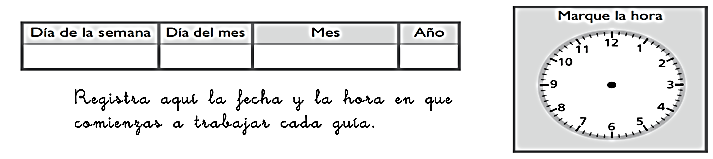 ¿Qué necesito saber?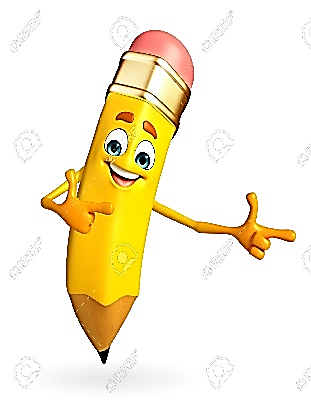 Entonces:Representar es usar dibujos, imágenes  y finalmente símbolos para expresar una situación real. Hoy los números los representaremos con monedas, billetes, con la recta numérica y con los bloques base diez. Entenderemos por: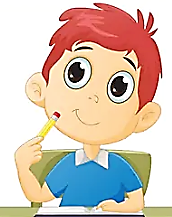  1. Cuenta hacia adelante de 5 en 5 y anota seis números  empezando por: 2. Cuenta hacia atrás de 5 en 5 y anota seis números empezando por:Recordemos…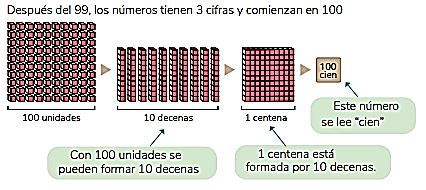 Entonces…En nuestro sistema numérico para escribir y leer cantidades debemos recordar que cada cifra tiene un valor asignado de acuerdo con el lugar o posición que tiene en el orden. Fíjate en el siguiente ejemplo.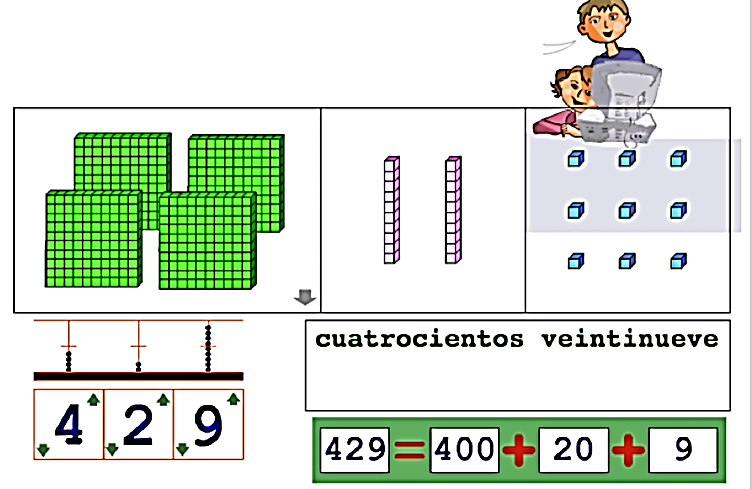 ¡Ahora a trabajar! Aprender nos ayuda a crecer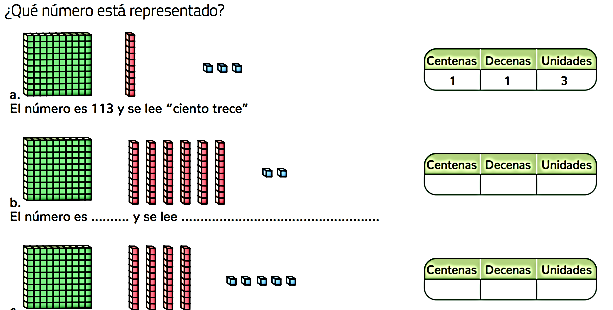 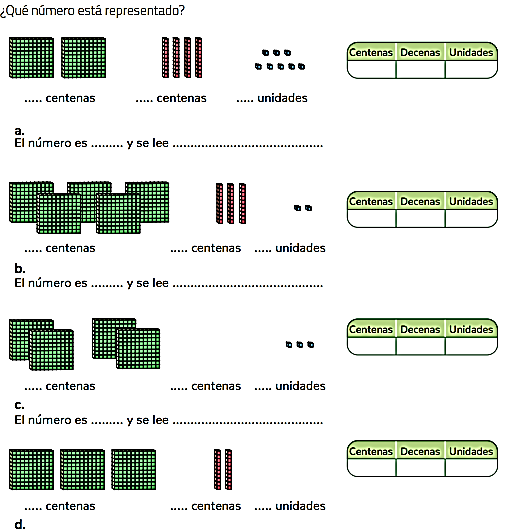 Colorea y representa las siguientes cantidades MENORES QUE 100. Observa el ejemplo. Toma toma una foto y  envíala a whatsapp del curso)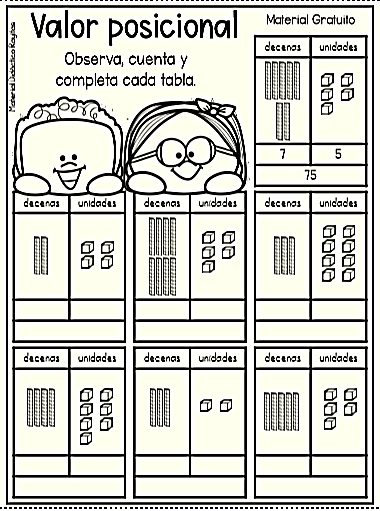 FELICITACIONES POR TU EXCELENTE TRABAJO 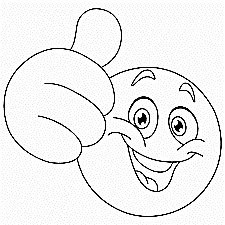 Para reflexionar ¿De qué sirve REPRESENTAR?________________________________________________________________________________________________________________________________________________________________________________________________________________________________________________¿Puedes dar un ejemplo de representación?________________________________________________________________________________ 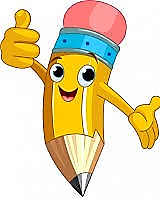 Autoevaluaciòn o Reflexión personal sobre la actividad: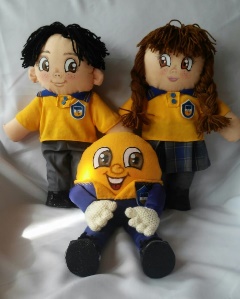 1.- ¿Qué fue lo más difícil de este trabajo? ¿Por qué?________________________________________________________________________________________________________________________________________________________________________________________________________________________________________________________________________________________________________________________________________________________________________________________________________________Nombre:Curso: 3°A   Fecha: semana N° 5¿QUÉ APRENDEREMOS?¿QUÉ APRENDEREMOS?¿QUÉ APRENDEREMOS?Objetivo (s): Contar números del 0 al 1000 de 5 en 5, de 10 en 10, de 100 en 100.(OA1)                      Leer números hasta el 1000 y representarlos de forma concreta,       pictórica y simbólica.Objetivo (s): Contar números del 0 al 1000 de 5 en 5, de 10 en 10, de 100 en 100.(OA1)                      Leer números hasta el 1000 y representarlos de forma concreta,       pictórica y simbólica.Objetivo (s): Contar números del 0 al 1000 de 5 en 5, de 10 en 10, de 100 en 100.(OA1)                      Leer números hasta el 1000 y representarlos de forma concreta,       pictórica y simbólica.Contenidos NúmerosContenidos NúmerosContenidos NúmerosObjetivo de la semana: Representar números del 0al 500 de forma pictórica y simbólica. Contar números del 0 al 1000 siguiendo patrones repetitivos.Objetivo de la semana: Representar números del 0al 500 de forma pictórica y simbólica. Contar números del 0 al 1000 siguiendo patrones repetitivos.Objetivo de la semana: Representar números del 0al 500 de forma pictórica y simbólica. Contar números del 0 al 1000 siguiendo patrones repetitivos.Habilidad: RepresentarHabilidad: RepresentarHabilidad: RepresentarLos números naturales son aquellos que permiten contar los elementos de un conjunto.El número 3641 – 46 – _____ - ______ - ______El número 136El número 336El número 536El número 736El número 1217 – 22 – _____ - ______ - ______El número 212El número 512El número 812Representa en forma pictórica y con cifras los siguientes números. Sigue el ejemplo.159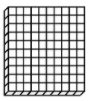 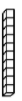 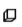 187170